ICSA 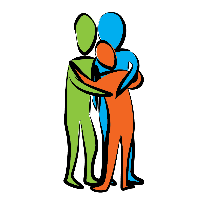 Birth Parents Collection Form /ICSA亲生父母报名表格 	International Child Search Alliance**Please use the following form for dates: mm/dd/yy. Please indicate if dates are Lunar or Gregorian./请使用以下表格填写日期: mm/dd /yyyy。日期是农历还是公历?

1. Date of birth/出生日期:	Lunar or Gregorian?/日期是农历还是公历? 
2. Is date of birth estimated/出生日期是否估计的？
3. Gender/性别: 
4. Missing Province/失踪省份:
5. Missing Date 失踪日期: 	Lunar or Gregorian?/日期是农历还是公历?  
6. Missing City 失踪城市: 
7. Missing Location 失踪地点：
8. Missing Age 失踪年龄:
9. If taken to an orphanage, enter name of orphanage/如果送到孤儿院，孤儿院的名称: 
10. List any items the child was left with/列出给孩子留下的所有物品:
11. Was DNA collected?/DNA采集否？
12. Location of DNA/DNA采集处：
13. Circumstances of Disappearance/失踪情况:
14. Special Needs/有否残疾？
15. Physical Characteristics/身体特征：
16. Additional Information/附加信息:
17. Comments/注释:
18. Links on Social Media/社交媒体链接:
19. Are family photos attached?/是否附有家人照片？
20. Description of photos/照片说明:
21. Who to contact?/联系人：
22. How to contact (preferably email)/联系方式（最好是电子邮件）: 

The following information will not be publicly viewable but will only be available to the ICSA province managers: 
Birth Parent Social Media (WeChat ID or QQ number)/亲生父母社交媒体（微信ID或QQ号) :
Birth Parent Phone Number/亲生父母电话：

Send the completed form to the poster manager for the province the birth family is from or email it to 88icsa@gmail.com. Please include province name in the subject line.  请将填写好的表格发送给亲生家庭所属省份​​的海外儿童寻亲联盟群主。或将其通过电子邮件发送至88icsa@gmail.com。请在主题行中包含省份名。